SEN resources and ideas…. 18th May 2020Fine Motor Skills:Working with playdough making shapes, letters, etc.Making letters/patterns in sand.Popping bubble wrapPlease see attached documents for further activities on Fine Motor Skills.Scissors Skills:Using a scissors is a very important skill to practice:If you have a safety scissors at home, your child could cut out 2D shapes to make shapes pictures.Cut out pictures from magazines or catalogues to create their own collage or scene.See further downloadable activities on scissor activities.Handwriting/Letter formation:Practice with playdough, tracing in sandPractice letters on chalk/white boards.Use handwriting practice apps for tablets: eg Letter Quiz Lite (practice lower case letters first)Literacy:The My Read at Home Book series develops reading fluency and comprehension skills by encouraging daily and independent reading. The series consists of six books: My Read at Home Book 1 – 6 (First class to Sixth class).Pick whatever level your child feels comfortable reading and read one page daily.My Read at Home Book series is available on cjfallonaccessSelect Level primary, Class (select class level suitable for your child’s reading level) Subject English, Series, My Read at Home Title My Read at Home Book.You will need to enter your name, email and click parent to access for the first time.For Reading comprehension there are many available to download on twinkl, copy and paste the following link:https://www.twinkl.ie/search?term=reading+comprehensionThere are also sample Reading Comprehension Activities in documents attached that you can chose from.SpellingSNIP is a programme aimed at increasing reading and spelling for students with Dyslexia. You can choose the level /session appropriate for your childhttp://www.snip-newsletter.co.uk/pdfs/downloads/literacy_programme_1.pdfhttp://www.snip-newsletter.co.uk/pdfs/downloads/literacy_programme_part_2.pdfhttp://www.snip-newsletter.co.uk/pdfs/downloads/literacy_programme_part_3.PdfMaths:Continue to practice tables on a regular basis using recall as well as online resources on topmarks (hit the button) and multiplication.comUse the link below for multiplication or division quiz. How many can you do correctly in 1 minute?  https://coolsciencelab.com/math_magician.html       https://coolsciencelab.com/math_magician_division.htmlTime Tables card drawEquipment: Timer and pack of cardsRemove the picture cards from the deck. Ask your child to turn over cards and multiply the number on the card by the number you are practicing that week when the timer starts. Set the timer for 2 mins and start it. Count how many cards your child managed to collect. Repeat the game twice more and encourage your child totry and increase the number of cards that they get.Dice rollEquipment: two diceYour child rolls one die and multiplies the answer by the number that you are practicing that day. When your child has done this successfully for a few minutes, use two dice.Investigation on activity on Capacity available on folder.Wellbeing and mindfulness activitiesThis journal below is free to download and aims to help enhance your child’s mental wellbeing during these strange times. You can download it and print it out for your child/children or, if you don’t have access to a printer, your child can get the activity idea from the screen and do it on a blank sheet of paper. https://www.otb.ie/wp-content/uploads/2020/04/At-Home-with-Weaving-Well-being-A-Mental-Health-Journal-for-Kids.pdfThis pdf below suggests some breathing exercises for children which can be done daily.https://www.mindfulmazing.com/wp-content/uploads/2019/07/12-Mini-Mindities.pdfFor some mindful colouring activities twinkl has many themed activities.https://www.twinkl.ie/search?term=mindfulness%20colouringMeditation:https://www.louiseshanagher.com/guidedmeditationsPE:Cosmic Kids https://www.youtube.com/user/CosmicKidsYogaPE with Joe https://www.youtube.com/watch?v=Rz0go1pTda8We hope that we can get outside and play in the garden as much as possible. These are some exercise ideas for when it is raining.Please see attached folder for gross motor skills activity pack and yoga cards for children.Project Work:Scoilnet have access to world book online which has information on different countries, animals as well as geography and history topics.https://www.scoilnet.ie/More websites:https://classroommagazines.scholastic.com/support/learnathome.htmlhttps://www.natgeokids.com/ie/https://www.dkfindout.com/uk/Organisational Skills:Children can create their own daily timetable (3rd class upwards) or checklist so that they can keep track of their written activities, project work, learning how to tidy up their own bedroom. See the pdf attached which can be recreated depending on your child/children’s age. https://www.familyeducation.com/printables/behavior-checklists-charts-printables/printable-clean-your-room-checklist-kidsGeneral Resources:https://www.twinkl.ie/resources/specialeducationalneeds-senScavanger hunts are a fun break from written activities. These can be inside our outside. There are more available on twinkl:https://www.twinkl.ie/search?term=outdoor+scavenger+huntLinking paper clips to make chains, shapes and patterns.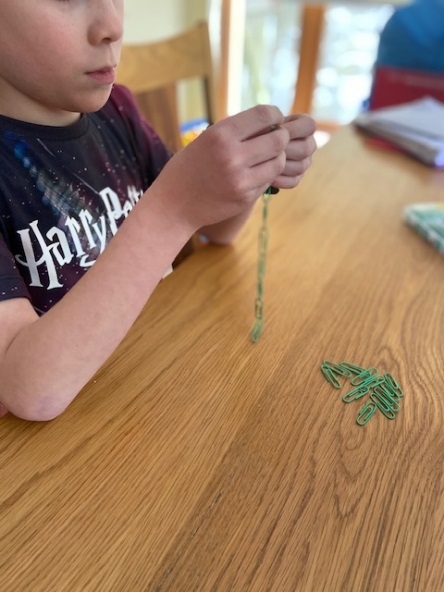 Using a hole punch to create patterns in paper.Fold paper twice and punch holes. Unfold to see the pattern created.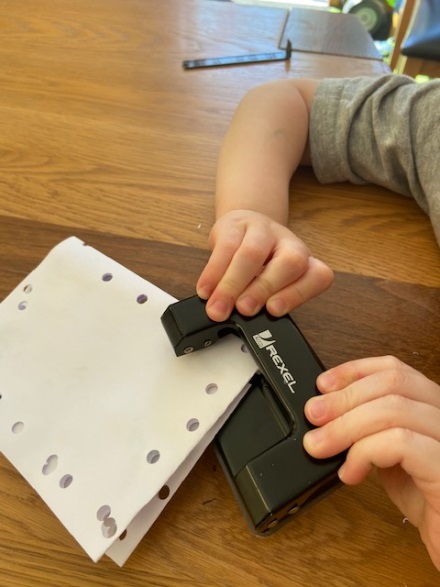 Use lego/ bricks/ crayons to create multiplication/ division sentences and write the sentences below.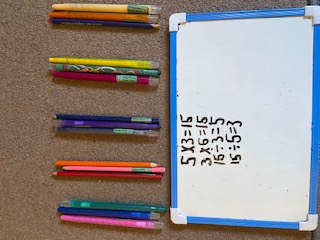 Sample Daily Timetable:Sample Daily Timetable:9.00- 10.00Written activties: Handwriting, English- Grammar, Spellings, Mental Maths and Table Activities.10.00 -10.30Outside play, 10@10, Joe Wicks Go Noodle,Scavenger Hunts10.30 – 11.00Creative Writing- Narrative, report writing free writing11.00- 12.00Snack Time/ Home School Hub12.00 – 12.45Maths activity online, maths book- new topic,practical maths using measures, shape hunts.12.45 – 1.30Lunch time and play time outside/ inside1.30 -2.00Gaeilge – ag caint, cula ceathar, abair liom online, Léigh sa bhaile2.00 – 2.30Project work History, Geography or Science: research topics online and record information.2.30 – 3.00DEAR time3.00 – 3.30Art activity, games, puzzles, listen to music, create using bricks or lego.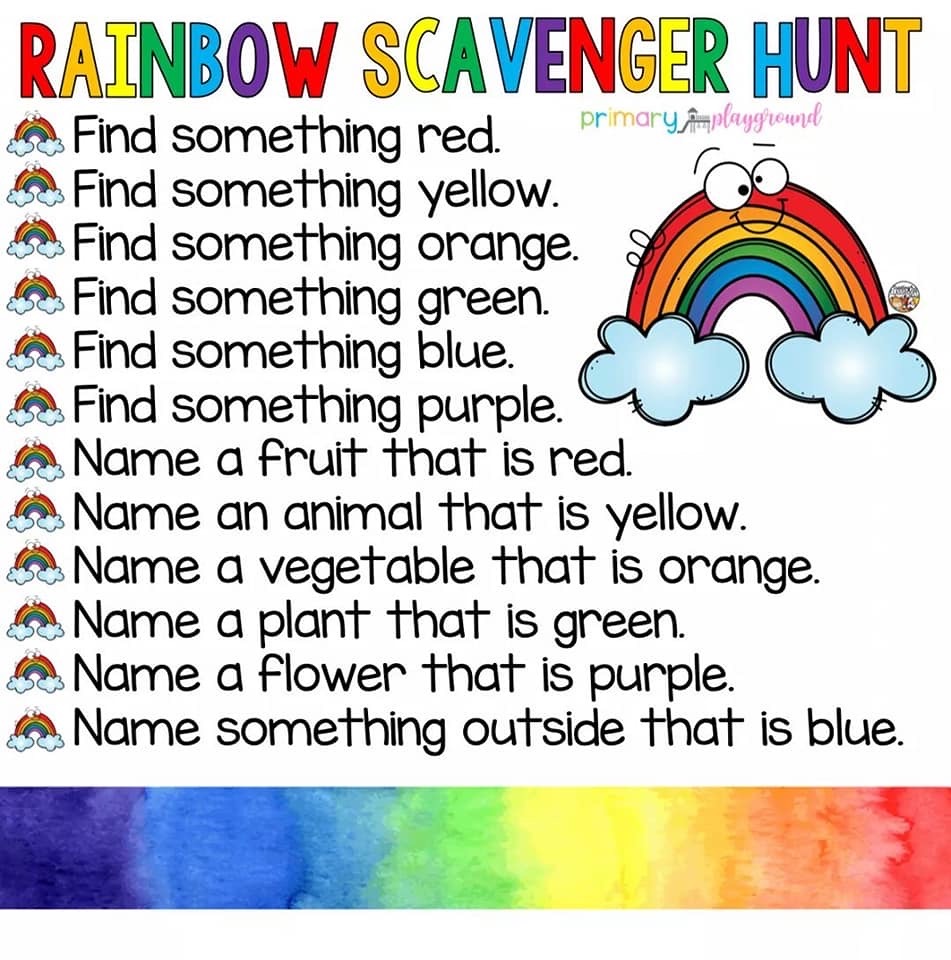 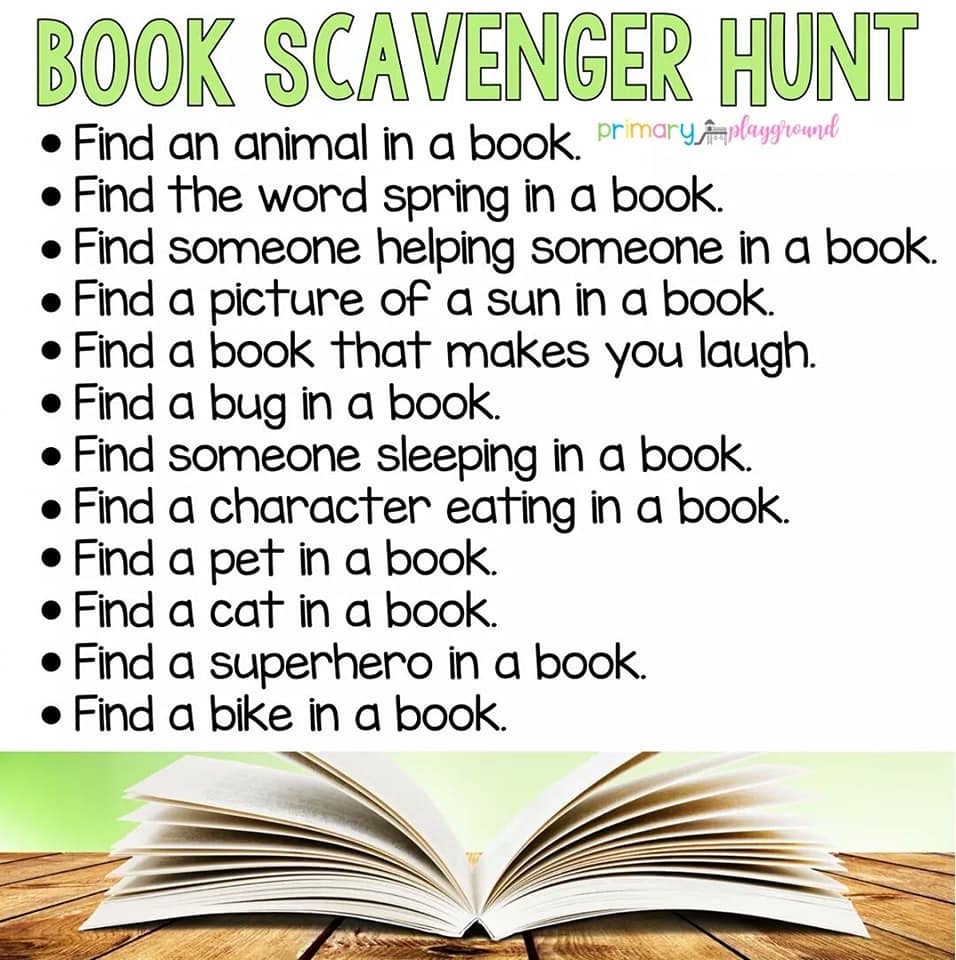 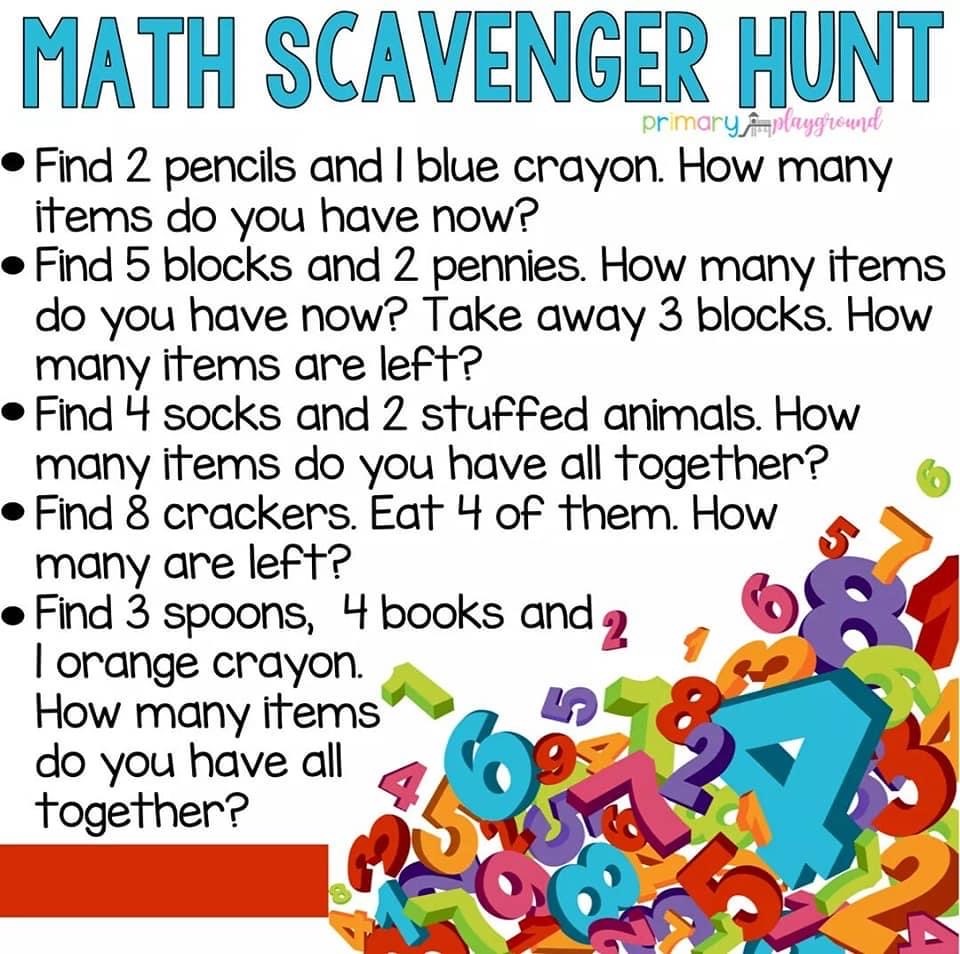 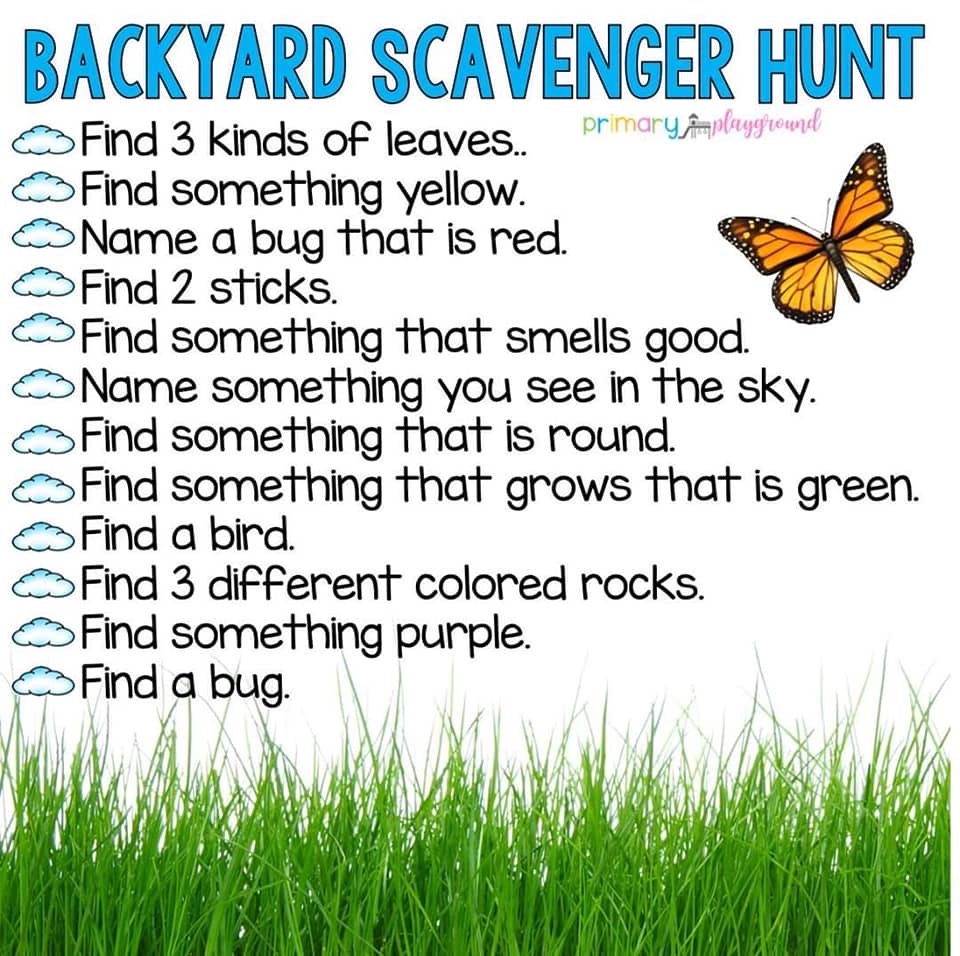 